Шёл трамвай десятый номерПо бульварному кольцу.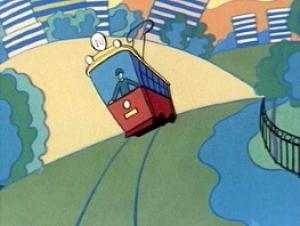 В нём сидело и стоялоСто пятнадцать человек.Люди входят и выходят,Продвигаются вперёд.Пионеру НиколаюЕхать очень хорошо.Он сидит на лучшем месте -Возле самого окна.У него коньки под мышкой:Он собрался на каток.Вдруг на пятой остановке,Опираясь на клюку,Бабка дряхлая влезаетВ переполненный вагон.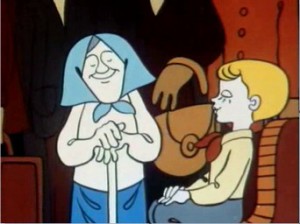 Люди входят и выходят,Продвигаются вперёд.Николай сидит скучает,Бабка рядышком стоит.Вот вагон остановилсяВозле самого катка,И из этого вагонаВылезает пионер.На свободное местечкоЗахотелось бабке сесть,Оглянуться не успела -Место занято другим.Пионеру ВалентинуЕхать очень хорошо,Он сидит на лучшем месте,Возвращается с катка.Люди входят и выходят,Продвигаются вперёд.Валентин сидит скучает,Бабка рядышком стоит.Этот случай про старушкуМожно дальше продолжать,Но давайте скажем в рифму:- Старость нужно уважать!